Spread the WordIt’s a new donation tool!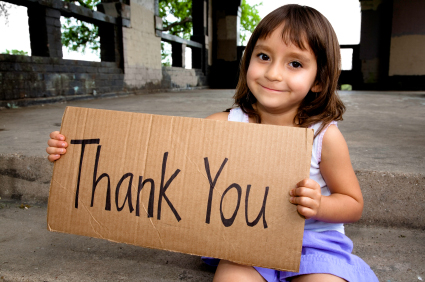 It’s called our Wish List. It’s an e-commerce website stocked with all the items we need to help our homeless community this season. It’s simple to use. Visit www.DollarDays.com/myorg/WishList.html, select the items you’d like to donate and go for it! Your donation will be sent directly to us. And it’s tax deductible.Tell your friends and family about the Wish List today!Organization name, contact info, logo, etc. 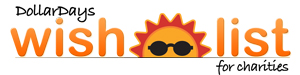 